UNIVERZITA PALACKÉHO V OLOMOUCIPEDAGOGICKÁ FAKULTAKatedra antropologie a zdravovědyBakalářská práceBarbora KopřivováVýchova ke zdraví se zaměřením na vzděláváníSpeciální pedagogika pro 2. stupeň základních škol a pro střední školyHodnotová orientace žáků základní školyOlomouc 2016                                vedoucí práce: PaedDr. et Mgr. Marie Chrásková, Ph.D.Prohlašuji, že jsem bakalářskou práci na téma „Hodnotová orientace žáků základní školy“ vypracovala samostatně pod odborným vedením PaedDr. et Mgr. Marie Chráskové, Ph.D. a použila jen uvedenou literaturu a zdroje.V Olomouci dne 20. 4. 2016                                                   .................................................                                                                                                                                                             Barbora KopřivováPoděkováníDěkuji PaedDr. et Mgr. Marii Chráskové, Ph.D. za odborné vedení bakalářské práce, poskytování rad a materiálových podkladů k práci. Taktéž děkuji vedení ZŠ Senice 
na Hané za umožnění výzkumného šetření v jejich zařízení a v neposlední řadě všem respondentům.                                                                                                                   Barbora KopřivováÚVOD	Hodnoty dnešní moderní generace se v mnohém liší od hodnot generací předešlých. Doba a lidé se postupně mění a s nimi i jejich kultura a uznávané hodnoty. Hodnoty jsou pro nás velice důležité, jelikož nám umožňují orientovat se v našem společenském prostředí. Pomocí hodnot vnímáme, co je dobré a co špatné. Společensky uznávané hodnoty pomáhají vnášet do našeho světa určitý řád a jistoty. Problémem dnešní uspěchané doby plné technických a jiných vymožeností je, 
že se do popředí dostávají méně důležité hodnoty. Dnešní mladá generace často dává přednost kariéře a materiálnímu zabezpečení před vyššími hodnotami jako je například láska a rodina. 	Téma mé bakalářské práce „Hodnotová orientace žáků základní školy“ mě velice zaujalo, jelikož jsem se chtěla seznámit s hodnotovým žebříčkem dětí na základní škole v Senici na Hané. Tuto školu jsem si zvolila ze dvou důvodů. Za prvé jsem zde absolvovala povinnou školní docházku jako žákyně a za druhé jsem zde později začala pracovat na pozici vychovatelky ve školní družině. Tato škola je mi proto velice blízká.Bakalářskou práci jsem rozdělila na dvě části. V teoretickém oddílu jsou uvedeny základní poznatky k danému tématu. Pro srovnání uvádím několik vymezení pojmu hodnota a hodnotová orientace a jejich základní dělení. Prezentuji zde i různé pohledy na morální vývoj jednice a vliv prostředí na utváření hodnotových systémů u dětí. Pozornost věnuji také obecné charakteristice žáka základní školy. Druhá výzkumná část seznamuje s výsledky dotazníkového šetření hodnotové orientace žáků ZŠ Senice na Hané.CÍLECílem bakalářské práce je seznámit s vymezením základních pojmů, s různými pohledy na morální vývoj jedince a především zjistit aktuální hodnotovou orientaci žáků ZŠ Senice na Hané.Dílčí cíleZmapovat hodnotovou orientaci žáků ZŠ Senice na Hané.Zjistit, zda se liší hodnotová orientace dívek a chlapců.Zjistit, zda se liší hodnotová orientace žáků a jejich pedagogů.Zjistit, zda dochází k vývoji hodnotové orientace v porovnání žáků 1. a 9. třídy.Zjistit, zda se změnilo pozitivní hodnocení hodnot žáků ZŠ Senice na Hané od roku 2006.HODNOTOVÁ ORIENTACENa úvod této kapitoly předkládáme názory a pohledy významných osobností z různých sfér společnosti. První citát pochází od Alberta Einsteina považovaného za jednoho z nejvýznamnějších vědců 20. století:„Skutečná hodnota člověka je v prvé řadě určována tím, nakolik a v jakém smyslu se dokázal osvobodit od svého já.“   Albert Einstein	Následující myšlenku jsme převzali od významné osobnosti českého kulturního života, spisovatele Josefa Čapka:„Hodnoty bytí spočívají z veliké části v tom, jak vroucně jsme schopni je prožívat. Hodnota našeho člověčího života je závislá na hodnotách, které jsou v nás. Lidé si stvořují svůj lidský svět; je v něm to, co do něho vkládáme.“  Josef Čapek A v neposlední řadě citujeme švédského ekonoma a spisovatele, citát pochází z učebnice občanské výchovy pro 8. ročník základní školy:„Hodnoty vedou k jednotě i ke konfliktům.“  Kjell A. Nordström Vymezení pojmu hodnotaExistuje mnoho definic pojmu hodnota, například v Pedagogickém slovníku je hodnota v sociálně psychologickém pojetí brána jako subjektivní ocenění, nebo míra důležitosti, 
již jedinec přisuzuje určitým věcem, jevům, symbolům, jiným lidem apod. Hodnoty jsou osvojovány v procesech socializace. Některé hodnoty jsou sdíleny celými skupinami 
nebo celou společností. Určité hodnoty jsou trvalé, tedy mají absolutní platnost, 
jiné jsou proměnlivé a mají krátkodobé trvání (Průcha, 2003, s. 74).Pro zajímavost uvádíme vymezení hodnot Vojtěcha Franče (2009), lektora grafologie, podle kterého jsou hodnoty základní postoje, odrážející se ve všech oblastech života, 
tedy směrem k lidem, předmětům, situacím i činnostem. Hodnoty velkou mírou ovlivňují naši motivaci a chování. Poukazují na to, co je pro nás nejcennější, čeho si nejvíce vážíme, 
co je pro nás důležité a ke kterým životním cílům budeme pravděpodobně směřovat.Stanislava Kučerová (1996, s. 45) ve své publikaci uvádí: „Když hovoříme o hodnotách, máme na mysli nejen to, co je k životu nutné, potřebné a užitečné, ale i to, 
čeho si vážíme, co obdivujeme, co cítíme, i to, co milujeme, co je nám drahé, milé, co je blízké našemu srdci." Naproti tomu český psycholog Rudolf Kohoutek (2009) tvrdí, že jedinec během svého života ustavičně hodnotí, co je užitečné, čestné, nevhodné, špatné. Hodnotou nazývá vše, co je někomu cenné, potřebné nebo na čem lpí. Pro srovnání seznamujeme i s vymezením hodnot Panajotise Cakirpalogla (2009, s. 285) zabývajícího se psychologickou axiologií, který hodnotami označuje ideje či situace, o které bychom měli usilovat, jelikož ve společnosti jsou vnímány jako něco dobrého, kladného, žádoucího. Ve Všeobecné encyklopedii (1997, s. 157) z psychologického hlediska hodnotu definovali jako stupeň zájmu, žádoucnosti, preference, ocenění, které jedinec slučuje s určitou ideou, osobou, věcí či cílem. Hodnota nás popohání, motivuje; člověk se jí touží přiblížit, 
mít ji, v negativním případě se jí vyhnout. Hodnoty vznikají v procesu socializace člověka a formují v průběhu života hierarchický systém.V učebnici Výchova k občanství pro 8. ročník základní školy je uvedeno: „Hodnoty vyjadřují to, co je pro nás důležité, potřebné, čeho si ceníme, co obdivujeme. Každý člověk uznává jiné hodnoty. Některé jsou obecně dané (např. život, zdraví, morálka, přátelství),
 jiné si vytváříme sami“ (Lunerová a kol., 2014, s. 12).Všechna vymezení pojmu hodnota se shodují v tom, že hodnota je něco cenného a motivujícího, něco, čeho si vážíme a o co usilujeme.Klasifikace hodnotRudolf Kohoutek (2008b) uvádí velmi často zmiňované dělení hodnot podle Miltona Rokeache, amerického sociálního psychologa, který hodnoty člení do dvou základních skupin, na hodnoty instrumentální a hodnoty cílové.„Cílové hodnoty ovlivňující a usměrňující chování osob:pohodlný život (prosperující život);vzrušující život (aktivní život);pocit, že bylo něčeho dosaženo (trvalý příspěvek);svět v míru (bez válek nebo konfliktů);rovnost (bratrství, stejné šance pro každého);jistota pro rodinu (starat se o své milované);svoboda (nezávislost, svoboda rozhodování);štěstí (spokojenost);vnitřní harmonie (soulad se sebou samým);zralá láska (duchovně-sexuální důvěrnost);národní jistota (jistota před útoky);příjemnost (příjemný, slastiplný život);spasení (k věčnému životu);sebeúcta (respekt sobě samému);společenské uznání (respekt, obdiv);pravé přátelství (úzké kamarádství);moudrost (hluboké porozumění životu).Instrumentální hodnoty usnadňující dosahování cílových hodnot:ambice (píle, aspirace);tolerance (otevřenost);kompetence (schopnost, účinnost);radost (veselost);čistota (pořádkumilovnost);odvaha (stát za přesvědčením);shovívavost (být připraven jiným promíjet);pomoc (starat se o blaho druhých);čestnost (upřímnost, pravdivost);fantazie (smělost, tvořivost);nezávislost (soběstačnost, sebedůvěra);intelekt (inteligence, reflexivnost);logičnost (konzistentnost, racionalita);láska (něžnost, oddanost);poslušnost (vědomí povinnosti, respekt);zdvořilost (dobré vychování);odpovědnost (spolehlivost);ovládání se (zdrženlivost, disciplinovanost).“ Naproti tomu významný sociolog Libor Prudký (2009b, s. 86) předkládá klasifikaci vycházející z Hofstedeho, který dělí hodnoty na základě toho, co je požadované a co je žádoucí. Podrobnější dělení uvádíme v tabulce 1.Tabulka 1. Terminologická struktura nahlížení na hodnoty(Převzato: Prudký, 2009b, s. 86)Pro rozšíření uvádíme klasifikaci hodnot Rudolfa Kohoutka (2008b) podle obsahu:ideové – pravda, svoboda, náboženská víra;pracovní – orientované na rukodělbu, techniku, umění;sociálně emoční – jádrová rodina, přátelé, dobré mezilidské vztahy;zájmově činnostní – vzdělanost, práce, studium, koníčky, četba;osobně ambiční – úspěch, sláva, úcta, respekt, všeobecný přehled;tělesné – vzhled, strava, zdraví, pohlavní život;materiální – celkové materiální a finanční zabezpečení.Poněkud jiné dělení publikuje Stanislava Kučerová (1996, s. 72–73), která hodnoty dělí do tří skupin na základě toho, jak jedinec prožívá sebe a svět.Přírodní hodnotyHodnoty vitální, životní – potřeby pro uchování života, ukojení smyslů, 
jsou pociťovány nejintenzivněji;Hodnoty sociální – touha po kontaktu s druhými lidmi;Civilizační hodnotyjsou předpokladem i výsledkem společenské organizace;Duchovní hodnotytouha po smyslu života, hledání pravdy, dobra a krásy;tvůrčí sebeuvědomění a sebevyjádření.Cakirpaloglu (2009, s. 287) upozorňuje na problematiku nejednotnosti a velkého množství klasifikací hodnot podle nejrůznějších kritérií například podle:nositele hodnot na individuální, skupinové a univerzální;původu hodnoty na individuální (subjektivní, intrinsické) a institucionální (obecné normy, zavazující pravidla chování pro všechny členy společnosti);pozice v hierarchii na D-hodnoty (níže postavené) a B-hodnoty (výše postavené)oblasti směřování hodnot na morální, estetické, náboženské a jiné;funkce lidských hodnot na adaptující (přizpůsobení v nových podmínkách), ochranné (obrana), poznávací (zájmy a kognitivní potřeby) a sebeaktualizující (hodnoty růstu).Funkce hodnot 	Každá hodnota má v životě člověka a ve společnosti také nějakou svoji funkci. Prudký (2009a, s. 45) z hlediska sociologie uvádí několik možností, jak mohou hodnoty fungovat:hodnoty jako stavební kameny kultury – hodnota jako základní znak kultury;hodnoty jako součásti utváření obsahu sociálních fenoménů a vztahů – hodnoty a normy chování v dané společnosti;hodnoty jako jeden z definičních znaků osobnosti – hodnoty a hodnotové struktury jako spolutvůrci jedinečné osobnosti;hodnoty jako zdroj motivace chování – stabilizace hodnot nám pomáhá 
chovat se v souladu s normami chování;hodnoty jako součásti identifikátorů skupiny či etnika, společenství 
nebo i institucí – přijetí určitých hodnot skupiny znamená identifikaci se skupinou;hodnoty jako zdroje sociální a kulturní soudržnosti – společné hodnoty umožňují sociální soudržnost;hodnoty jako zdroje a charakteristiky rozvrstvení a hierarchizace 
společnosti – hodnoty dané společnosti nám také určují její hluboce zakořeněnou strukturu postavení občanů; hodnoty jako atribut morálky – hodnoty chápány jako součást morálky;hodnoty jako základy politických filozofií a ideologií – možnost zneužití hodnot k ovládnutí a manipulaci.Odlišnou klasifikací hodnotových funkcí se zabýval Cakirpaloglu (2009, s. 320), 
který je rozdělil do dvou skupin: Individuální funkce hodnotfunkce adaptace jedince na určité podmínky v rámci socializace;funkce překonání vlastní existence je zaměřena na dosažení ideálu existence.Společenské funkce hodnotfunkce sociální integrace sloužící k udržení celé společnosti;funkce sociální racionalizace přispívá k dynamice společnosti.Vymezení pojmu hodnotová orientaceV Pedagogickém slovníku je hodnotová orientace chápána jako určité hierarchické seskupení hodnot, které reflektuje reálnou důležitost hodnot určité skupiny populace v daném období (Průcha, 2003, s. 74).„Životní styl a činnost člověka určuje hodnotová orientace, která vyjadřuje smysl jednání, a v ní zahrnutý cíl. Hodnotová orientace se uskutečňuje volbou (výběrem) možných cílů a prostředků vedoucích k jejich dosažení. Hodnotová orientace je mj. souhrnem názorů a postojů k různým kvalitám skutečnosti, které pro něj představují určité hodnoty. 
Jsou to jednak hodnoty související se zajištěním člověka jako živé bytosti (zdraví, pohoda, strava apod.), dále hodnoty související s rozvojem člověka jako osobnosti s jeho seberealizací a hodnoty související s rozvojem člověka jako člena širšího společenství“ (Kohoutek, 2009).	Na hodnotovou orientaci bychom měli vždy nahlížet v souvislosti s dynamikou a působením během času ve spojení s určitým zacílením. Hodnoty se utvářejí postupně a ukazují nám, jakým směrem se budou pravděpodobně vyvíjet. Hodnotové orientace nám sdělují specifikaci hodnot určitého nositele v procesech a zaměření (Prudký, 2009a, s. 34).Klasifikace hodnotových orientacíKohoutek (2008a) seznamuje s typologií osobnosti podle Eduarda Sprangera, německého psychologa, pedagoga a filozofa, který ji rozděluje do šesti skupin v návaznosti na šest základních hodnot v životě člověka:ekonomický typ – hlavní hodnota je užitečnost, zaměřený na hmotnou stránku, prakticky založený;náboženský typ – hlavní hodnota je hledání smyslu života a nejvyšší univerzální hodnoty; teoretický typ – hlavní hodnota je poznání a pravda, racionálně kritický spoléhající na empirické důkazy;estetický typ – hlavní hodnota je krása, vyhýbá se praktickým věcem 
a vychutnává si každý okamžik;mocenský typ – hlavní hodnota je moc, touží po dominantní roli ve společnosti, pravda v rukou silnějšího;sociální typ – hlavní hodnota je láska k lidem, empatický a tolerantní, toužící pomáhat druhým.Tyto typy se však ve skutečnosti většinou prolínají a nemůžeme jedince striktně zařadit do jednoho z uvedených profilů. Každý jedinec je totiž individualita.Naproti tomu sám Kohoutek (2008b) dělí hodnotové orientace do tří skupin. Na orientace autotelické, zdůrazňující vlastní já, orientace heterolické, zaměřené na druhé a hypertelické, kde jsou vyzdvihovány nadosobní cíle a ideály.Velmi často se uvádí hierarchie potřeb podle amerického psychologa Abrahama Maslowa, který nejníže zařadil základní fyziologické potřeby. Podle jeho teorie můžeme dosáhnout uspokojení vyšší potřeby až po alespoň částečném uspokojení potřeby na nižším stupni pyramidy. Na špičce pyramidy leží potřeba seberealizace, tedy dosažení vyšších hodnot jako dobro, víra a láska, které Maslow nazval B-hodnoty.Tabulka 2.  Maslowova pyramida potřeb(Převzato: Kopřiva, 2005, s. 188, upraveno)Vliv prostředí na vytváření hodnotových orientací u dětíV této části se budeme věnovat vlivu rodiny, vrstevníků, médií a především školy na vytváření hodnotových žebříčků u dětí.Vliv rodiny na vytváření hodnotových orientacíRodina je pro dítě již od narození zdrojem podnětů a učení. Děti napodobují 
své rodiče, sourozence a prarodiče. Kopírují jejich nejrůznější činnosti, zlozvyky, chování a reakce na určité podněty. Od rodiny přebíráme také základní hodnoty.V učebnici Občanská výchova pro 6. a 7. ročník základní školy z roku 1997 je uvedeno: „Rodina je tou nejpodstatnější součástí našeho života: v rodině si již od malička osvojujeme důležité životní hodnoty, učíme se úctě k rodinným tradicím, učíme se vzájemně pomáhat, odpouštět drobné i větší prohřešky a omyly, ovládat se, učíme se také ochotě k sebezapření a oběti, solidaritě a nesobeckosti“ (Horská, 1997, s. 125).	Česká psycholožka, přední odbornice v oblasti pedopsychopedie a vývojové psychologie Marie Vágnerová (2012, s. 313) tvrdí: „Rodinné soužití představuje komplex rozmanitých a v zásadě stabilních interakcí, které jsou projevem specifického vztahu 
mezi rodiči a dětmi. Rodina je vztahovým rámcem, který zahrnuje rodiče, dítě, 
popřípadě i její další členy, jako sourozence, prarodiče atd.“	Rodina také slouží k uspokojování základních potřeb. V prvé řadě mají rodiče povinnost zajistit svým dětem základní potřeby jako například jídlo, spánek a ošacení, 
ale nesmíme zapomenout, že rodina by měla uspokojovat i další řadu psychických potřeb dítěte. Vágnerová (2012, s. 314) publikuje několik psychických potřeb, které by rodina měla obstarávat:potřeba smysluplného učení – rodiče slouží dětem jako vzor;potřeba emoční opory – jistota lásky v rodině pomáhá dítěti školního věku také s akceptováním norem a hodnot;potřeba seberealizace;potřeba otevřené budoucnosti – významná až v době dospívání.Vliv školy na vytváření hodnotových orientacíŠkola je po rodině nejdůležitější činitel při ovlivňování vytváření hodnot u dětí. 
Má za úkol rozvíjet a upevňovat kladné hodnoty nebo přeměňovat negativní hodnoty převzaté z rodinného prostředí. Podle Vágnerové (2012, s. 328) škola pomáhá při začleňování dítěte do společnosti odlišným způsobem než rodina. Dítě se seznamuje s novým prostředím a získává nové rozdílné zkušenosti. Škola podněcuje vznik nových potřeb a získání nových hodnot a tedy i změny v hodnotových orientacích. V případě dětí školního věku jsou hodnoty zaměřeny na dobrý prospěch a akceptovatelný status ve třídě.Každá základní škola má povinnost pracovat v souladu s Národním programem vzdělávání, podle kterého se odvozují další závazné dokumenty jako Rámcový vzdělávací program pro základní vzdělávání (dále jen RVP ZV). Podle RVP ZV škola vypracovává svůj vlastní Školní vzdělávací program (Podlahová, 2012, s. 74). Pro lepší orientaci v systému vzdělávacích programů v České republice uvádíme níže jejich vzestupnou pyramidu.Tabulka 3. Systém vzdělávacích programů v ČR(Převzato: Podlahová, 2012, s. 75)V poslední době se setkáváme s názorem, že dnešní děti mají větší problémy s dodržováním pravidel a slušného chování. Učitelé se ve svých hodinách často místo prohlubování učiva věnují kázeňským prohřeškům. Agresivita dětí se stále stupňuje a objevuje se již i při komunikaci s dospělými – zaměstnanci školy. Z tohoto důvodu vznikla myšlenka, že by škola měla vyčlenit dostatečný prostor pro osvojování eticky přijatelného chování a upevňování kladných životních hodnot.Opatřením ministryně školství, mládeže a tělovýchovy s účinností od 1. září 2010 byl vložen nový doplňující vzdělávací obor Etická výchova do Rámcového vzdělávacího programu pro základní vzdělávání.Ministerstvo školství mládeže a tělovýchovy na svých stránkách (2010) zveřejnilo dílčí cíle, kterými Etická výchova směřuje k vytváření klíčových kompetencí: vytvářet u žáků způsobilost aktivně a tvořivě působit na měnící se životní a pracovní podmínky;dát možnost žákům navazovat a upevňovat kvalitní vztahy;směřovat žáky k identifikaci podstaty problému a k jeho aktivnímu řešení za pomoci vlastních zkušeností, schopností a znalostí;vytvářet u žáků vhodné způsoby komunikace a vést je k účinnému a tvůrčímu používání nových forem prostředků komunikace;vést žáky k efektivní spolupráci;směřovat žáky k získání schopnosti empatie;vybudovat externí podmínky, aby žáci mohli vnímat, získávat, vytvářet a upevňovat nižší i vyšší hodnoty;vytvářet u žáků schopnost samostatně řešit problémy, získané poznatky kriticky zhodnotit a umět použít tyto dovednosti v budoucnu;směřovat žáky k porozumění významu a cíle učení;dát možnost žákům zhodnotit výsledky svého učení a debatovat o nich;vést žáky k sebekritice a zodpovědnosti za svá rozhodnutí a chování;směřovat žáky k efektivnímu naslouchání druhým a schopnosti vhodně reagovat;dát možnost žákům získat kladné mínění o vlastní osobě pro získání zdravého sebevědomí;směřovat žáky k schopnosti ovládnout se;vybudovat podmínky, aby se žáci sami podíleli na utváření kladného klimatu týmu svým pozitivním přístupem;podněcovat žáky k toleranci přesvědčení a hodnot ostatních lidí;vytvářet u žáků umění vcítit se do prožívání druhých lidí;směřovat žáky k negativnímu hodnocení fyzického i psychického násilí;dát možnost žákům porozumět základním environmentálním a ekologickým problémům a jejich souvislosti;povzbuzovat žáky k rozvážnému a přiměřenému rozhodování k prospěchu podpory a ochrany zdraví a trvale udržitelného rozvoje společnosti;směřovat žáky, aby výsledky svého snažení hodnotili z hlediska kvality, hospodárnosti, ochrany zdraví, ochrany životního prostředí i ochrany kulturních a společenských hodnot.ZŠ Senice na Hané, na které probíhalo výzkumné šetření, pracuje podle školního vzdělávacího programu (dále jen ŠVP) SVĚTOZOR vycházejícího z obecných vzdělávacích cílů a klíčových kompetencí podle RVP ZV. Již název ŠVP této školy v sobě ukrývá sdělení o jejím zaměření:„SVĚT – chápání světa v nejširším slova smyslu i ve smyslu Evropy, kontakty v Evropě, spolupráce se školami v zahraničí formou dopisů, návštěv, prezentací, spoluúčast na projektech jiných evropských škol, posílení výuky cizích jazyků od třetí třídy jako důležitý krok pro budoucí život v EU, vnímání globálních otázek a problémů světa, pochopení vztahů a odlišností v životě jiných národů;T – tolerance, partnerský a tolerantní vztah mezi žáky a učiteli založený na vzájemném respektu, přibírání dětí do spolurozhodování o životě školy, péče o talentované děti;O – otevřenost školy dětem, rodičům, veřejnosti, otevřenost obsahem vzdělání, demokratickými principy, nabídkou činností, diferencovaným přístupem, vztahy ve škole, společnými prožitky učitelů, rodičů a žáků, také zapojením školy i jejich absolventů do veřejného života, jejich profesní orientací, samostatným myšlením a odpovědným rozhodováním, chápáním globálních vztahů, pochopením a sžitím s přírodou, souladem s životními a mravními hodnotami;ZO – vychovávání k zodpovědnosti za své chování, získání jistého penza znalostí, vědomostí, dovedností, návyků a postojů, vedení žáků ke zdravému životnímu stylu;R – respektování osobnosti žáka, realizace společných akcí, hledání efektivnější cesty při nezdaru, ocenění úspěchů, radost z příjemných a hezkých prožitků - škola v přírodě, výlety, třídní akce, vítání prvňáčků, slavnostní dny, Čertovský rej, Vánoce, …, toto vše vhodně doplňováno relaxačními aktivitami“ (ŠVP Světozor, c2014).	Tato škola nemá sice zařazenou Etickou výchovu jako samostatný předmět, 
obsahově však prostupuje všemi vzdělávacími oblastmi. Největší prostor pro realizaci cílů etické výchovy, nabízí Občanská výchova a Výchova ke zdraví. Podle Školského zákona § 44: „[…] vede základní vzdělávání k tomu, aby si žáci osvojili potřebné strategie učení a na jejich základě byli motivováni k celoživotnímu učení, 
aby se učili tvořivě myslet a řešit přiměřené problémy, účinně komunikovat a spolupracovat, chránit své fyzické i duševní zdraví, vytvořené hodnoty a životní prostředí, být ohleduplní 
a tolerantní k jiným lidem, k odlišným kulturním a duchovním hodnotám, poznávat 
své schopnosti a reálné možnosti a uplatňovat je spolu s osvojenými vědomostmi a dovednostmi při rozhodování o své další životní dráze a svém profesním uplatnění.“Vliv vrstevníků První roky života probíhá socializace dítěte především v rodině. Nástupem dítěte do předškolního vzdělávání v mateřské škole dochází k prvnímu kontaktu se skupinou přibližně stejně starých vrstevníků. Děti se musí naučit dodržovat určité normy, 
se kterými se před tím v rodině nesetkaly. Zvláště v případě jedináčků se děti učí akceptovat potřeby ostatních dětí.Z počátku jsou děti orientovány spíše na rodinu než na vrstevníky. Až začátkem období školní docházky se u dětí začne projevovat výrazněji potřeba kontaktu s vrstevnickou skupinou. Ve škole tuto vrstevnickou skupinu zajišťuje třída, do které dítě dochází. „Třída je typická věkovou vyrovnaností a vzhledem k tomu se nepředpokládá, že by se kompetence jednotlivých dětí významněji lišily. Jestliže se ve třídě od všech dětí očekává, že budou umět totéž a že se budou i podobně chovat, stupňuje se tendence odmítat projevy, které tomu neodpovídají. Splnění takového požadavku přináší výhodu jednoznačnosti a srozumitelnosti, a tím i potvrzení jistoty. Kdo dělá něco jiného, bývá ostatními odmítán […]. Třída klade důraz na dodržování svých norem a její socializační tlak nutí děti leckdy jednat i takovým způsobem, který odporuje oficiálním pravidlům“ (Vágnerová, 2012, s. 346).Psycholog Julián Melgosa (1999, s. 83) zabývající se výchovou dítěte 
a jeho dospíváním předkládá šest nejdůležitějších funkcí party vrstevníků:funkce srovnávací – jedinec má možnost srovnání s ostatními;funkce učení komunikace – jedinec se učí komunikovat s ostatními lidmi;funkce formování vlastních morálních hodnot a zásad – jedinec má možnost srovnávat a přejímat názory druhých;funkce emocionální podpory – uspokojování potřeby lásky a jistoty;funkce učení normám dané společnosti – skupina pomáhá jedinci s jeho socializací do dané společnosti;funkce formování vlastního sebevědomí – jedinec se učí vážit si sám sebe.Každá skupina prochází určitými vývojovými fázemi.  Melgosa (1999, s. 84) rozdělil vývojová stadia party v závislosti na věku dětí:předskupinová fáze – děti přibližně mezi 11. a 12. rokem, skupiny složené z jednoho pohlaví;fáze jednoho pohlaví – děti přibližně mezi 13. a 14. rokem, skupina s danou strukturou;fáze heterosexuální – členové přibližně mezi 15. a 16. rokem, počínající zájem o opačné pohlaví;fáze dezintegrace (rozkladu) – členové přibližně od 16. roku, tvoření párů.Vliv médiíMasmédia jsou hromadné sdělovací prostředky s významným počtem příjemců daného obsahu. Mezi hlavní masmédia patří televize, rozhlas, tiskoviny a především internet. V dnešní moderní době provázejí masmédia v nejrůznějších podobách každičkou část našeho života. Prostupují jak naším společenským životem, tak i osobním. Média mají moc zkracovat vzdálenosti a umožnit jedinci téměř okamžitou dostupnost potřebných, 
ale i nepotřebných informací.Je jasné, že masmédia jako televize a internet, mohou negativně ovlivňovat dětskou psychiku, ale i jejich fyzické zdraví z důvodu nedostatečného pohybu. Nadměrné sledování televize a hraní online her obsahujících násilí negativně ovlivňuje toleranci násilí a agresivitu dětí. Mnohé děti si zakládají svůj vlastní účet na Facebooku, který patří 
mezi nejvýznamnější sociální sítě na světě. Děti často tráví celé hodiny prohledáváním 
této sociální sítě za účelem hledání tzv. nových přátel a soupeřením o jejich nejvyšší počet. Sociální síť umožňuje otevřenou komunikaci bez zábran, což ovšem může vést k posunutí 
a porušování norem v dané společnosti. Facebook byl také v minulosti několikrát kritizován za nedostatečnou ochranu osobních údajů, mezi které patří bohužel i velmi intimní fotografie dětí, které mohou být zneužity třetí stranou k pornografii. Významným problémem je také možnost získání závislosti, prohloubení osamocení, či ztráta komunikace formou 
tzv. face to face. Virtuální svět může být nakonec pro jedince důležitější než ten reálný.Na Metodickém portálu RVP Jirák (2005) uvádí: „Představy o účinku médií jsou zaneseny i do mediální legislativy požadavkem nezařazovat mezi šestou hodinou ranní a desátou večerní pořady, které by mohly ohrozit zdravý fyzický a psychický vývoj dítěte, fakticky vyjadřuje přesvědčení, že existují pořady, které vývoj dítěte ohrozit mohou.“Problematikou masmédií se zabývá Denise McQuail (2007, s. 358), který rozlišuje tyto funkce masmédií:informační funkce – média vnímána jako nositel informací nebo dezinformací; určují priority, o kterých se mluví;korelační funkce – objasňování a komentování významných událostí a informací, poskytování podpory daným autoritám a normám; socializace; vytváření konsenzu; funkce udržení kontinuity – prosazování a udržování obecně přijatelných hodnot, udržování pořádku ve společnosti;zábavná a oddechová funkce – oslabování sociálního napětí, média jako zdroj relaxace a rozptýlení;mobilizační funkce – média jako nástroj formování společenských a politických postojů lidí.ŽÁK ZÁKLADNÍ ŠKOLYV této kapitole se zabýváme problematikou žáka základní školy, charakteristikou tohoto vývojového období a morálním zráním jedince.Charakteristika žáka základní školyPodle Školského zákona § 36 odstavce 3 začíná povinná školní docházka počátkem školního roku, který následuje po dni, kdy dítě dosáhne šestého roku věku. Školní docházka 
je povinná po dobu devíti školních roků, nejvýše však do konce školního roku, v němž žák dosáhne sedmnáctého roku věku.Z pohledu vývojové psychologie se období povinné školní docházky podle Vágnerové (2012, s. 255) nazývá „školní věk“ a dělí se do tří období:Raný školní věkod nástupu do školy přibližně do 9 let;nástup nových sociálních rolí;poznávání skutečného světa;orientace na vlastní zkušenost;konkrétní logické myšlení;Střední školní věkpřibližně od 9 do 12 let;vytváření určitého postavení v kolektivu;období přípravy na období pubescence;fáze citové vyrovnanosti;Starší školní věkpřibližně od 12 let do ukončení povinné školní docházky;období počáteční fáze dospívání (pubescence);změny v chování a prožívání;osamostatňování a odpoutávání od svých nejbližších;volba budoucího povolání.Šimíčková-Čížková (2003, s. 93) naopak dělí dobu zasahující do období školní docházky na:Období mladšího školního věkupřibližně od 6 do 11 let;Období dospívání – prepuberta a pubertapřibližně od 11 do 15 let.Charakteristika období mladšího školního věku	Před nástupem do školy je důležité zhodnotit školní zralost a připravenost předškoláka. Děti, které nastoupí do školy i navzdory doporučení odkladu, pak často trpí pocitem méněcennosti, jsou labilnější a mají problémy s plněním nároků vyplývajících s nástupem nových sociálních rolí. Podle Vágnerové (2012, s. 258): „Nedostatečná připravenost na školu a i rozdílnost v hodnotách a normách rodiny a školy zvyšuje riziko neúspěšnosti, protože dítě se musí najednou naučit příliš mnoho a obvykle ani nemá velkou motivaci učit se něčemu, co jeho rodina nepovažuje za důležité.“	Šimíčková-Čížková (2003, s. 93–95) charakterizuje toto období jako nejstabilnější v dětském vývoji, pokud vývoj není ovlivněn negativním vlivem prostředí. Na začátku období bývá žák nekriticky soustředěn na autoritu, postupem času zaujímá k autoritám hodnotící postoj. Motorika se zrychluje, zpřesňuje a zdokonaluje. Koordinace oka a pohybu 
se zpřesňuje. 	Podle Vágnerové (2012, s. 264) nastupuje schopnost diferencovat zvukovou podobu mluvené řeči a schopnost koordinace a integrace různých způsobů chování. Dochází k postupné změně uvažování. Myšlení je v tomto období vázáno na vlastní zkušenost.Charakteristika období dospívání	Z biologického hlediska je to období velkých změn, stavba těla se rychle mění a nastupují sekundární pohlavní znaky. Nastává období rychlého růstu, které může způsobit problémy v jemné motorice a snížení fyzické zdatnosti. Typické jsou změny v psychice, 
toto období je charakteristické svou bouřlivostí a vzpurností proti autoritám. Typické 
je černobílé vidění světa.	Díky svojí fantazii dokáží dospívající vytvářet neobvyklá a neotřelá řešení zadaných úkolů. Zdokonaluje se u nich schopnost abstrakce a hypotetické usuzování. Zvyšuje se úroveň deduktivního myšlení. (Šimíčková-Čížková 2003, s. 107).	Podle Vágnerové (2012, s. 369) se začíná pubescent oprošťovat od rodičů 
a zvyšuje se důležitost přátelství. Vznikají zkušenosti s prvními láskami a někdy 
i partnerskými vztahy. Pubescent již nechce být chápán jako dítěte, nechce však být 
ani v kategorii s dospělými. Nastává důležité období hledání, přehodnocování, formování vlastní vyzrálejší osobnosti a sebepoznání spojené s úsilím dosáhnout vhodného sociálního postavení a následnou volbou svého budoucího povolání.Vývojová stádia morálního vývojeKaždý jedinec během svého života prochází určitým morálním vývojem a tedy i žáci základní školy. Tomuto tématu se věnoval i švýcarský psycholog Jean Piaget, který tento vývoj rozdělil do dvou stupňů, na období heteronomní morálky a autonomní morálky. Podrobněji níže v tabulce 4.Tabulka 4. Morální vývoj podle Piageta (Převzato: Melgosa, 1999, s. 174)     	Dále prezentujeme výzkum amerického psychologa, zabývajícího se vývojovou psychologií, Lawrence Kohlberga, který morální vývoj rozdělil na tři stupně a následně ještě na dvě etapy. Blíže seznamujeme níže v tabulce 5.Tabulka 5. Morální vývoj podle Kohlberga(Převzato: Cakirpaloglu, 2009, s. 247, upraveno)	Pro srovnání uvádíme ještě studii významného německého psychologa Erika Eriksona a jeho osm vývojových stádií psychosociálního vývoje.Tabulka 6. Stadia vývoje podle Eriksona a Eriksonové(Převzato: Cakirpaloglu, 2009, s. 158)METODIKA PRÁCEV této části se věnujeme stanovením výzkumných problémů a výzkumných předpokladů našeho šetření. Dále seznamujeme s charakteristikou výzkumného souboru 
a metodou výzkumného šetření. Cíle výzkumuCílem bakalářské práce je seznámit s vymezením základních pojmů, s různými pohledy na morální vývoj jedince a především zjistit aktuální hodnotovou orientaci žáků ZŠ Senice na Hané.Dílčí cíleZjistit, jaké hodnoty a vlastnosti preferují žáci ZŠ Senice na Hané? Zjistit, zda se liší hodnotová orientace dívek a chlapců.Zjistit, zda se liší hodnotová orientace žáků a jejich pedagogů.Zjistit, zda dochází k vývoji hodnotové orientace v porovnání žáků 1. a 9. třídy.Zjistit, zda se změnilo pozitivní hodnocení hodnot žáků ZŠ Senice na Hané od roku 2006.Výzkumné problémy a předpokladyNa základě dílčích cílů jsme stanovili následující výzkumné problémy:VP1: Jaké hodnoty a vlastnosti preferují žáci ZŠ Senice na Hané? VP2: Liší se hodnotová orientace dívek a chlapců?VP3: Liší se hodnotová orientace žáků a jejich pedagogů?VP4: Dochází k vývoji hodnotové orientace v porovnání žáků 1. a 9. třídy?VP5: Došlo ke změně pozitivního hodnocení hodnot žáků ZŠ Senice na Hané od roku 2006?V návaznosti na předcházející výzkumné problémy a prostudování odborné literatury jsme formulovali tyto výzkumné předpoklady: VPř1: Žáci ZŠ Senice na Hané budou preferovat hodnotu Zdraví a vlastnost Veselý.VPř2: Hodnotová orientace dívek se liší od hodnotové orientace chlapců.VPř3: Hodnotová orientace žáků se liší od hodnotové orientace jejich pedagogů.VPř4: Dochází k vývoji hodnotové orientace v porovnání žáků 1. a 9. třídy.VPř5: Pozitivní hodnocení hodnot žáků ZŠ Senice na Hané se od roku 2006 změnilo.Charakteristika zkoumaného souboruVýzkumné šetření probíhalo na ZŠ Senice na Hané. Výzkumu se zúčastnilo 174 žáků 1. až 9. třídy a 15 pedagogů z I. a II. stupně včetně dvou vychovatelek školní družiny. 
Děti byly věkové kategorie 6 až 15 let. Celkem jsme nasbírali 185 vyplněných dotazníků, z toho jsme vyřadili 6 dotazníků z důvodu nedostatečného či nesprávného vyplnění. 
Do výzkumu jsme zařadili 94 dotazníků žáků I. stupně, 71 dotazníků 
žáků II. stupně a 14 dotazníků vyplněných pedagogy. Pro upřesnění charakteristiky zkoumaného vzorku prezentujeme níže tabulku s počty žáků ve třídě, dívek a chlapců, 
u kterých bylo možno zařadit vyplněné dotazníky do výzkumu.Tabulka 7. Charakteristika vzorku respondentů bez pedagogůMetoda výzkumného šetřeníPro zisk dat v našem výzkumném šetření byla použita metoda dotazníku. 
Podle Chrásky (2007, s. 163) dotazník je: „Soustava předem připravených a pečlivě formulovaných otázek, které jsou promyšleně seřazeny a na které dotazovaná osoba (respondent) odpovídá písemně.“Autorem dotazníků (viz Příloha 1 a Příloha 2) aplikovaných pro výzkumné šetření byl americký psycholog Milton Rokeache. Dotazníky se skládaly ze dvou částí: z úkolu A a z úkolu B. V úkolu A měli respondenti vybrat ze seznamu čtrnácti vlastností pět vlastností, o kterých si mysleli, že jsou správné a důležité a ty očíslovat čísly 1 až 5 od nejvíce důležité vlastnosti po nejméně důležitou stejně jako známkami ve škole (1 = nejvíce důležitá, 
2 = trochu méně důležitá, 3 = středně důležitá, 4 = méně důležitá, 5 = nejméně důležitá). 
Dále měli vybrat ze stejného seznamu tři vlastnosti, o kterých si mysleli, že jsou nejméně důležité (vůbec důležité) a ty přeškrtnout. V úkolu B měli respondenti provést totéž, 
ale se seznamem čtrnácti hodnot. Na konci dotazníku byly otázky pro zjištění pohlaví, věku, 
u dětí třídy a u pedagogů vyučovaných předmětů. Samozřejmostí byla anonymnost respondentů.Dotazníky vyplňovali s dětmi jejich třídní učitelé, kterým jsme dotazníky předali i s pokyny pro vyplnění a zodpověděli doplňující otázky. Tito pedagogové pak byli žákům k dispozici v případě jakéhokoliv neporozumění. V 7. třídě jsme byli při vyplňování dotazníků osobně přítomni. Získané výsledky byly zaznamenány do programu Excel, kde byla četnost jednotlivých odpovědí spočítána pomocí funkce COUNTIF. V tomto programu jsme také vytvářeli některé naše tabulky a veškeré grafy.VÝSLEDKY ŠETŘENÍV této části bakalářské práce prezentujeme výsledky našeho výzkumného šetření. Pro lepší orientaci v získaných datech je zaznamenáváme do tabulek a grafů.Výzkumný problém č. 1VP1: Zjistit, jaké hodnoty a vlastnosti preferují žáci ZŠ Senice na Hané? Tabulka 8. Celkové vyhodnocení vlastností žáků ZŠ Senice na HanéKomentář k tabulce 8.	Tabulka obsahuje výsledky hodnocení vlastností všemi žáky ZŠ Senice na Hané. Druhý řádek obsahuje četnost negativního hodnocení, třetí četnost hodnocení číslem 1, 
čtvrtý číslem 2, pátý číslem 3, šestý číslem 4, sedmý číslem 5 a osmý řádek zobrazuje celkovou četnost pozitivního hodnocení. Na předposledním řádku je počet nevyjádřených kolonek. Poslední řádek upřesňuje celkový počet respondentů v dané problematice.Graf 1. Pozitivní hodnocení vlastností žáků ZŠ Senice na HanéKomentář ke grafu 1.	Graf znázorňuje pozitivní hodnocení všech 14 vlastností žáky ZŠ Senice na Hané. Žáci ZŠ Senice na Hané nejpozitivněji hodnotili Čestný a pravdomluvný (93), 
na druhém místě Veselý (93), na třetím Ochotný (84), na čtvrtém Čistotný a upravený (69) 
a na pátém Ctižádostivý (67).Graf 2. Negativní hodnocení vlastností žáků ZŠ Senice na HanéKomentář ke grafu 2.Graf znázorňuje negativní hodnocení všech 14 vlastností žáky ZŠ Senice na Hané. Na prvním místě negativního hodnocení se umístila vlastnost Tvořivý (96), na druhém Chytrý a inteligentní (51), na třetím Schopný ovládnout se (48), na čtvrtém Čistotný a upravený (45) a na pátém se stejným hodnocením celkem tři vlastnosti Ctižádostivý, Poslušný 
a Prospěšný (35).Tabulka 9. Celkové vyhodnocení hodnot žáků ZŠ Senice na HanéKomentář k tabulce 9.Tabulka obsahuje výsledky hodnocení hodnot všemi žáky ZŠ Senice na Hané. 
Druhý řádek obsahuje četnost negativního hodnocení, třetí četnost hodnocení číslem 1, 
čtvrtý číslem 2, pátý číslem 3, šestý číslem 4, sedmý číslem 5 a osmý řádek zobrazuje celkovou četnost pozitivního hodnocení. Na předposledním řádku je počet nevyjádřených kolonek. Poslední řádek upřesňuje celkový počet respondentů v dané problematice.Graf 3. Pozitivní hodnocení hodnot žáků ZŠ Senice na HanéKomentář ke grafu 3.	Graf znázorňuje pozitivní hodnocení všech 14 hodnot žáky ZŠ Senice na Hané. 
Žáci ZŠ Senice na Hané nejpozitivněji hodnotili hodnoty Zdraví (109), na druhém místě Život ve spokojené a šťastné rodině (102), na třetím Mír (91), na čtvrtém Láska (88) 
a na pátém Přátelství (82).Graf 4. Negativní hodnocení hodnot žáků ZŠ Senice na HanéKomentář ke grafu 4.Graf znázorňuje negativní hodnocení všech 14 hodnot žáky ZŠ Senice na Hané. Na prvním místě negativního hodnocení se umístila hodnota Život ve vyspělém a bohatém státě (96), na druhém Bezstarostný život (87), na třetím Život v pohodlí (77), na čtvrtém Život plný vzrušení (64) a na pátém Svobodný a nezávislý život (40).Výzkumný problém č. 2VP2: Liší se hodnotová orientace dívek a chlapců?Tabulka 10. Celkové vyhodnocení vlastností dívek ZŠ Senice na HanéTabulka 11. Celkové vyhodnocení vlastností chlapců ZŠ Senice na HanéKomentář k tabulkám 10 a 11.	Tabulky obsahují výsledky hodnocení vlastností dívek a chlapců ZŠ Senice na Hané. Druhý řádek obsahuje četnost negativního hodnocení, třetí četnost hodnocení číslem 1, 
čtvrtý číslem 2, pátý číslem 3, šestý číslem 4, sedmý číslem 5 a osmý řádek zobrazuje celkovou četnost pozitivního hodnocení. Na předposledním řádku je počet nevyjádřených kolonek. Poslední řádek upřesňuje celkový počet respondentů v dané problematice.Graf 5. Srovnání pozitivního hodnocení vlastností podle pohlavíKomentář ke grafu 5.	Graf prezentuje výsledky srovnání pozitivního hodnocení vlastností dívek a chlapců.Graf 6. Srovnání negativního hodnocení vlastností podle pohlavíKomentář ke grafu 6.Graf prezentuje výsledky srovnání negativního hodnocení vlastností dívek a chlapců.Tabulka 12. Srovnání hodnocení vlastností podle pohlavíKomentář k tabulce 12.	Tabulka uvádí srovnání prvních pěti míst pozitivního i negativního hodnocení vlastností dívek a chlapců.Tabulka 13. Celkové vyhodnocení hodnot dívek ZŠ Senice na HanéTabulka 14. Celkové vyhodnocení hodnot chlapců ZŠ Senice na HanéKomentář k tabulce 13 a 14.Tabulky obsahují výsledky hodnocení hodnot dívek a chlapců ZŠ Senice na Hané. Druhý řádek obsahuje četnost negativního hodnocení, třetí četnost hodnocení číslem 1, 
čtvrtý číslem 2, pátý číslem 3, šestý číslem 4, sedmý číslem 5 a osmý řádek zobrazuje celkovou četnost pozitivního hodnocení. Na předposledním řádku je počet nevyjádřených kolonek. Poslední řádek upřesňuje celkový počet respondentů v dané problematice.Graf 7. Srovnání pozitivního hodnocení hodnot podle pohlavíKomentář ke grafu 7.Graf prezentuje výsledky srovnání pozitivního hodnocení hodnot dívek a chlapců.Graf 8. Srovnání negativního hodnocení hodnot podle pohlavíKomentář ke grafu 8.Graf prezentuje výsledky srovnání negativního hodnocení hodnot dívek a chlapců.Tabulka 15. Srovnání hodnocení hodnot podle pohlavíKomentář k tabulce 15.	Tabulka uvádí srovnání prvních pěti míst pozitivního i negativního hodnocení hodnot dívek a chlapců.Výzkumný problém č. 3VP3: Liší se hodnotová orientace žáků a jejich pedagogů?Tabulka 16. Celkové vyhodnocení vlastností pedagogů ZŠ Senice na HanéTabulka 17. Celkové vyhodnocení vlastností žáků ZŠ Senice na HanéKomentář k tabulce 16 a 17.Tabulky obsahují výsledky hodnocení vlastností žáků a jejich pedagogů v ZŠ Senice na Hané. Druhý řádek obsahuje četnost negativního hodnocení, třetí četnost hodnocení číslem 1, čtvrtý číslem 2, pátý číslem 3, šestý číslem 4, sedmý číslem 5 a osmý řádek zobrazuje celkovou četnost pozitivního hodnocení. Na předposledním řádku je počet nevyjádřených kolonek. Poslední řádek upřesňuje celkový počet respondentů v dané problematice.Graf 9. Srovnání pozitivního hodnocení vlastností pedagogů a žákůKomentář ke grafu 9.	Graf prezentuje výsledky srovnání pozitivního hodnocení vlastností žáků 
a jejich pedagogů.Graf 10. Srovnání negativního hodnocení vlastností pedagogů a žákůKomentář ke grafu 10.Graf prezentuje výsledky srovnání negativního hodnocení vlastností žáků a jejich pedagogů.Tabulka 18. Srovnání hodnocení vlastností žáků a jejich pedagogůKomentář k tabulce 18.Tabulka uvádí srovnání prvních pěti míst pozitivního i negativního hodnocení vlastností žáků a jejich pedagogů.Tabulka 19. Celkové vyhodnocení hodnot pedagogů ZŠ Senice na HanéTabulka 20. Celkové vyhodnocení hodnot žáků ZŠ Senice na HanéKomentář k tabulce 19 a 20.Tabulky obsahují výsledky hodnocení hodnot žáků a jejich pedagogů v ZŠ Senice 
na Hané. Druhý řádek obsahuje četnost negativního hodnocení, třetí četnost hodnocení číslem 1, čtvrtý číslem 2, pátý číslem 3, šestý číslem 4, sedmý číslem 5 a osmý řádek zobrazuje celkovou četnost pozitivního hodnocení. Na předposledním řádku je počet nevyjádřených kolonek. Poslední řádek upřesňuje celkový počet respondentů v dané problematice.Graf 11. Srovnání pozitivního hodnocení hodnot pedagogů a žákůKomentář ke grafu 11.	Graf prezentuje výsledky srovnání pozitivního hodnocení hodnot žáků 
a jejich pedagogů.Graf 12. Srovnání negativního hodnocení hodnot pedagogů a žákůKomentář ke grafu 12. Graf prezentuje výsledky srovnání negativního hodnocení hodnot žáků 
a jejich pedagogů.Tabulka 21. Srovnání hodnocení hodnot žáků a jejich pedagogůKomentář k tabulce 21.Tabulka uvádí srovnání prvních pěti míst pozitivního i negativního hodnocení hodnot žáků a jejich pedagogů.Výzkumný problém č. 4VP4: Dochází k posunu hodnotové orientace žáků 1. a 9. třídy?Tabulka 22. Celkové vyhodnocení vlastností žáků 1. třídy Tabulka 23. Celkové vyhodnocení vlastností žáků 9. třídy Komentář k tabulce 22 a 23.Tabulky obsahují výsledky hodnocení hodnot žáků 1. a 9. třídy ZŠ Senice na Hané. Druhý řádek obsahuje četnost negativního hodnocení, třetí četnost hodnocení číslem 1, 
čtvrtý číslem 2, pátý číslem 3, šestý číslem 4, sedmý číslem 5 a osmý řádek zobrazuje celkovou četnost pozitivního hodnocení. Na předposledním řádku je počet nevyjádřených kolonek. Poslední řádek upřesňuje celkový počet respondentů v dané problematice.Graf 13. Srovnání pozitivního hodnocení vlastností 1. a 9. třídy Komentář ke grafu 13.Graf prezentuje výsledky srovnání pozitivního hodnocení vlastností žáků 1. a 9. třídy.Graf 14. Srovnání negativního hodnocení vlastností 1. a 9. třídy Komentář ke grafu 14.Graf prezentuje výsledky srovnání negativního hodnocení vlastností žáků 1. a 9. třídy.Tabulka 24. Srovnání hodnocení vlastností žáků 1. a 9. třídyKomentář k tabulce 24.Tabulka uvádí srovnání prvních pěti míst pozitivního i negativního hodnocení vlastností žáků 1. a 9. třídy.Tabulka 25. Celkové vyhodnocení hodnot žáků 1. třídy Tabulka 26. Celkové vyhodnocení hodnot žáků 9. třídy Komentář k tabulce 25 a 26.Tabulky obsahují výsledky hodnocení hodnot žáků 1. a 9. třídy ZŠ Senice na Hané. Druhý řádek obsahuje četnost negativního hodnocení, třetí četnost hodnocení číslem 1, 
čtvrtý číslem 2, pátý číslem 3, šestý číslem 4, sedmý číslem 5 a osmý řádek zobrazuje celkovou četnost pozitivního hodnocení. Na předposledním řádku je počet nevyjádřených kolonek. Poslední řádek upřesňuje celkový počet respondentů v dané problematice.Graf 15. Srovnání pozitivního hodnocení hodnot 1. a 9. třídy Komentář ke grafu 15.Graf prezentuje výsledky srovnání pozitivního hodnocení hodnot žáků 1. a 9. třídy.Graf 16. Srovnání negativního hodnocení hodnot 1. a 9. třídy  Komentář ke grafu 16.	Graf prezentuje výsledky srovnání negativního hodnocení hodnot žáků 1. a 9. třídy.Tabulka 27. Srovnání hodnocení hodnot žáků 1. a 9. třídyKomentář k tabulce 27.Tabulka uvádí srovnání prvních pěti míst pozitivního i negativního hodnocení hodnot žáků 1. a 9. třídy.Výzkumný problém č. 5VP5: Došlo ke změně pozitivního hodnocení hodnot žáků ZŠ Senice na Hané od roku 2006? 	Zelníčková (2006, s. 61) ve své diplomové práci věnované taktéž hodnotové orientaci žáků ZŠ Senice na Hané zveřejnila výsledky hodnocení hodnot. Na prvním místě se umístila hodnota Zdraví, na druhém hodnota Lásky a na třetím hodnota Přátelství.Tabulka 28. Srovnání pozitivního hodnocení hodnot žáků ZŠ Senice na HanéKomentář k tabulce 28.Tabulka uvádí srovnání prvních třech míst pozitivního hodnocení hodnot žáků 
ZŠ Senice na Hané z roku 2006 a 2015.DISKUZEV této části bakalářské práce se věnujeme srovnání výzkumných předpokladů s výsledky našeho výzkumného šetření.VPř1: Žáci ZŠ Senice na Hané budou preferovat hodnotu Zdraví a vlastnost Veselý.Z výsledků výzkumného šetření vyplývá, že žáci ZŠ Senice na Hané kladou důraz především na hodnoty Zdraví, Život ve spokojené rodině a Mír. Ze seznamu vlastností 
si nejvíce cení Čestnost a pravdomluvnost, Veselost a Ochotu. Naopak za nejméně důležité (vůbec důležité) hodnoty považují Život ve vyspělém a bohatém státě, Bezstarostný život a Život v pohodlí. Tvořivost, Chytrost a inteligence a Schopnost ovládnout se jsou pro žáky tři nejméně důležité (vůbec důležité) vlastnosti. Výzkumný problém 1 se nám podařilo potvrdit.VPř2: Hodnotová orientace dívek se liší od hodnotové orientace chlapců.	Z výsledků srovnání hodnotové orientace dívek a chlapců prezentovaných v tabulkách 12 a 15 vyplývá, že hodnocení prvních pěti pozitivních a negativních hodnot se liší 
jen v jejich pořadí.	Naopak v hodnocení vlastností jsou patrné již výraznější rozdíly. Dívky do první pětice pozitivních vlastností umístily na rozdíl od chlapců vlastnost Ctižádostivý a chlapci Odvážný. Zbylé pozitivní hodnocení se odlišuje pouze v pořadí vlastností. V negativním hodnocení se dívky a chlapci shodují jen v prvním místě Tvořivý a třetím místě Schopný ovládnout se.	Výzkumný předpoklad 2 se nám podařilo potvrdit jen částečně.VPř3: Hodnotová orientace žáků se liší od hodnotové orientace jejich pedagogů.	Z výsledků srovnání hodnotové orientace žáků a jejich pedagogů prezentovaných v tabulkách 18 a 21 vyplývá, že hodnocení prvních pěti pozitivních a negativních hodnot 
se liší jen v jejich pořadí.	Naopak v hodnocení vlastností jsme zjistili již patrné odlišnosti. Neshodují se jak samotné vlastnosti umístěné v první pětici pozitivního a negativního hodnocení, 
tak ani případné pořadí. 	Hodnotová orientace žáků a jejich učitelů se liší výrazněji v hodnocení vlastností, v hodnocení hodnot jen v jejich pořadí.	Výzkumný předpoklad 3 se nám podařilo potvrdit jen částečně.VPř4: Dochází k vývoji hodnotové orientace v porovnání žáků 1. a 9. třídy.Z výsledků srovnání hodnotové orientace žáků 1. a 9. třídy prezentovaných v tabulkách 24 a 27 vyplývá, že hodnotová orientace žáků se postupně vyvíjí.Žáci 1. třídy v rámci pozitivního hodnocení nejvýše postavili hodnotu Mír. 
Naopak žáci 9. třídy hodnotu Přátelství, která se u žáků 1. třídy neumístila ani v první pětici. Negativní hodnoty se liší do čtvrtého místa jen v pořadí. Pátá negativní hodnota se liší.V hodnocení vlastností se žáci 1. a 9. třídy shodli jen na prvním místě negativního hodnocení, kde umístili vlastnost Tvořivý. Zbytek hodnocení vlastnosti se liší.Výzkumný předpoklad 4 se nám podařilo potvrdit.VPř5: Pozitivní hodnocení hodnot žáků ZŠ Senice na Hané se od roku 2006 změnilo.	Ze srovnání našich výsledků a výsledků šetření z roku 2006 prezentované 
v tabulce 28 vyplývá, že pozitivní hodnocení hodnot žáků ZŠ Senice na Hané se změnilo 
jen částečně. V roce 2006 žáci nejvýše postavili hodnotu Zdraví, na druhém místě Lásku 
a na třetím Přátelství. Při našem výzkumu se nejlépe umístila také hodnota Zdraví, dále Život ve spokojené a šťastné rodině a následně Mír. Nejvyšší hodnota zůstala tedy zachována.	Výzkumný předpoklad 5 se nám podařilo potvrdit jen částečně.ZÁVĚR	Naše bakalářská práce „Hodnotová orientace žáků základní školy“ měla za cíl seznámit s vymezením základních pojmů, s různými pohledy na morální vývoj jedince a především zjistit aktuální hodnotovou orientaci žáků ZŠ Senice na Hané.	Teoretická část prezentuje hodnoty, jejich vymezení, klasifikaci a funkce, hodnotovou orientaci a skutečnosti ovlivňující její vývoj. V poslední řadě se také zabývá charakteristikou žáka základní školy a morálním vývojem jedince.	V praktické části práce jsme se zaměřili na zjišťování postavení určitých hodnot a vlastností v hodnotovém žebříčku žáků. Tyto získané údaje jsme pro lepší přehlednost a jednodušší práci s nimi zaznamenávali do programu Excel, ve kterém jsme vytvářeli i příslušné tabulky a grafy s prezentovanými výsledky výzkumného šetření. Pro sběr dat 
jsme z důvodu většího počtu respondentů zvolili výzkumnou metodu dotazníku 
od amerického psychologa Miltona Rokeachea. 	V rámci našeho výzkumného šetření jsme se dále zaměřili na srovnání hodnotových žebříčků dívek a chlapců, porovnání hodnotových orientací žáků a jejich pedagogů 
a na zjištění, zda dochází k morálnímu vývoji při srovnání žáků 1. a 9. třídy. Posledním dílčím cílem bylo zjistit, zda došlo ke změnám v pozitivním hodnocení hodnot dětí ZŠ Senice 
na Hané v porovnání s výzkumným šetřením z roku 2006.	Ze získaných dat našeho výzkumu vyplývá, že žáci ZŠ Senice na Hané 
ve svých hodnotových žebříčcích kladou důraz především na hodnotu Zdraví a na vlastnost Čestnost a pravdomluvnost. 	Co se týče hodnotových orientací chlapců a dívek, zjistili jsme výraznější rozdíly především v hodnocení vlastností. Hodnocení hodnot se ve výsledcích v první pětici lišilo
jen v pořadí. Tentýž jev jsme vyšetřili též při prozkoumání výsledků žáků a jejich pedagogů.	Našim výzkumným šetřením se nám podařilo potvrdit, že dochází k vývoji hodnotových orientací žáků během jejich povinné školní docházky, tedy počátkem 1. a ukončením 9. třídy.	Dále jsme shledali, že nejvyšší hodnota žáků ZŠ Senice na Hané od roku 2006 zůstala zachována. Nadále si žáci této školy nejvíce cení hodnoty Zdraví.	Na závěr lze říci, že se nám podařilo potvrdit výzkumné předpoklady ve třech případech jen částečně a zbylé dva jsme svým výzkumem potvrdili. Musíme si uvědomit, že styl života se postupně vyvíjí a tím i přístup k jednotlivým hodnotám a vlastnostem. Úkolem nás dospělých je snažit se předat budoucím generacím 
to nejlepší z nás, abychom jim umožnili co nejjednodušší a nejsmysluplnější začlenění 
do naší společnosti.SOUHRN Hodnoty jsou pro společnost velmi významné, pomáhají jedinci lépe se orientovat v daném prostředí a také nás udržují v pospolitosti. Hodnoty mají dynamický charakter. Stejně jak se vyvíjí společnost, mění se i její hodnoty. Co je významné pro dnešní stárnoucí generaci, nemusí být důležité pro nastupující mladou generaci. Naše bakalářská práce zaměřená na hodnotovou orientaci žáků základní školy v teoretické části prezentuje hodnoty, hodnotovou orientaci a charakteristiku žáka základní školy.V praktické části pomocí dotazníkového šetření zkoumá významnost jednotlivých hodnot a vlastností pro žáky ZŠ Senice na Hané. Výsledky našeho šetření jsou zaznamenány pro přehlednost do tabulek a grafů. Potěšující je zjištění, že tito žáci nejvýše staví hodnotu Zdraví a vlastnost Čestnost a pravdomluvnost. Klíčová slova: hodnota, hodnotová orientace, žák základní školySUMMARYValues play a significant role in our society; they help individuals direct their ways in life and provide us with a sense of collectiveness. Values are dynamic; their development goes hand in hand with the change of society. What is essential for today’s ageing generation is not necessarily important for the incoming younger generation. 	This bachelor thesis focuses on the value orientation of primary school pupils. The theoretical part presents values, value orientation and a characteristic of an elementary school pupil.	The practical part is based on a survey and it deals with the significance of values and qualities typical for pupils from the Primary school in Senice na Hané. The results are arranged clearly into tables and graphs. Agreeably, they show that the most important value for them is health and quality honesty and truthfulness.  Key words: value, value orientation, primary school pupilREFERENČNÍ SEZNAMCAKIRPALOGLU, Panajotis. Psychologie hodnot. 2. dopl. a přeprac. vyd. 
Olomouc: Univerzita Palackého v Olomouci, 2009, 376 s. ISBN 978-80-244-2295-4.FRANČE, Vojtěch. Grafologie a Psychologie: Psychologie hodnot [online]. 2009 
[cit. 2015-09-28]. Dostupné z: http://ografologii.blogspot.cz/2009/05/psychologie-hodnot.html.HORSKÁ, Viola. Občanská výchova 6., 7.: pro 6. a 7. ročník základní školy. 1. vyd. Praha: Fortuna, 1997, 176 s. ISBN 80-7168-383-3.CHRÁSKA, Miroslav. Metody pedagogického výzkumu: základy kvantitativního výzkumu. 1. vyd. Praha: Grada, 2007, 265 s. ISBN 978-80-247-1369-4.JIRÁK, Jan. „O účincích médií.“ Metodický portál: Články [online]. 20. 06. 2005 
[cit. 2016-02-19]. Dostupný z: http://clanky.rvp.cz/clanek/c/z/246/O-UCINCICH-MEDII.html. ISSN 1802-4785.KOHOUTEK, Rudolf. Duchovědná (rozumějící) psychologie. [online]. 2008a [cit. 2016-04-05]. Dostupné z: http://rudolfkohoutek.blog.cz/0811/duchovedna-rozumejici-psychologie.KOHOUTEK, Rudolf. Psychologie v teorii a praxi: Motivace chování a prožívání. [online]. 2008b [cit. 2015-09-28]. Dostupné z: http://rudolfkohoutek.blog.cz/0812/osobnost-jeji-zajmy-a-hodnoty.KOHOUTEK, Rudolf. Psychologie v teorii a praxi: Zájmy, potřeby a hodnotové orientace člověka [online]. 2009 [cit. 2015-09-28]. Dostupné z: http://rudolfkohoutek.blog.cz/0912/zajmy-a-hodnotove-orientace-cloveka.KOPŘIVA, Pavel a kol. Respektovat a být respektován. 3. vyd. Kroměříž: Spirála, 2008, s. 286. ISBN 978-80-904030-0-0.KUČEROVÁ, Stanislava. Člověk, hodnoty, výchova: kapitoly z filosofie výchovy. 
1. vyd. Prešov: ManaCon, 1996, 231 s. ISBN 8085668343.LUNEROVÁ, Jitka, ŠTĚRBA, Radim, SVOBODOVÁ, Monika. Výchova 
k občanství: učebnice pro 8. ročník. 3. aktualiz. vyd. Brno: Nová škola, 2014, 95 s. Duhová řada. ISBN 978-80-7289-542-7.MCQUAIL, Denis. Úvod do teorie masové komunikace. 4., rozš. a přeprac. vyd. Přeložila Hana ANTONÍNOVÁ. Praha: Portál, 2009, 639 s. ISBN 978-80-7367-574-5.MELGOSA, Julián. Žít naplno: kniha o dospívání. 2. vyd. Praha: Advent-Orion, 2004, 191 s. ISBN 80-7172-601-X.Ministerstvo školství, mládeže a tělovýchovy. Charakteristika doplňujícího vzdělávacího oboru Etická výchova [online]. 05. 02. 2010 [cit. 2016-01-12]. Dostupné z: http://www.msmt.cz/vzdelavani/zakladni-vzdelavani/charakteristika-doplnujiciho-vzdelavaciho-oboru-eticka.Ministerstvo školství, mládeže a tělovýchovy. Rámcové vzdělávací programy [online]. 2015 [cit. 2015-09-28]. Dostupné z: http://www.msmt.cz/vzdelavani/skolstvi-v-cr/skolskareforma/ramcove-vzdelavaci-programy.PODLAHOVÁ, Libuše a kol. Učitel sekundární školy: studijní opora. 1. vyd. Olomouc: Univerzita Palackého v Olomouci, 2007, 109 s. ISBN 978-80-244-1828-5.PRUDKÝ, Libor. Inventura hodnot: výsledky sociologických výzkumů hodnot ve společnosti České republiky. 1. vyd. Praha: Academia, 2009a, 341 s. ISBN 978-80-200-1751-2.PRUDKÝ, Libor. Studie o hodnotách. 1. vyd. Plzeň: Vydavatelství a nakladatelství Aleš Čeněk, 2009b, 236 s. ISBN 978-80-7380-266-0.PRŮCHA, Jan, Eliška WALTEROVÁ a Jiří MAREŠ. Pedagogický slovník. 4., aktualiz. vyd. Praha: Portál, 2003, 322 s. ISBN 80-7178-772-8.SMÉKAL, Vladimír. Pozvání do psychologie osobnosti: člověk v zrcadle vědomí a jednání. 2. opr. vyd. Brno: Barrister & Principal, 2004, 523 s. ISBN 80-86598-65-9.ŠIMÍČKOVÁ-ČÍŽKOVÁ, Jitka a kol. Přehled vývojové psychologie. 2. nezměn. vyd. Olomouc: Univerzita Palackého v Olomouci, 2003, 175 s. ISBN 80-244-0629-2.Školský zákon: Zákon č. 561/2004 Sb. o předškolním, základním, středním, vyšším odborném a jiném vzdělávání.ŠVP Světozor. [online]. c2014 [cit. 2015-11-15]. Dostupné z: http://www.zssenicenh.cz/?page_id=62.VÁGNEROVÁ, Marie. Vývojová psychologie: dětství a dospívání. 2., dopl. a přeprac. vyd. Praha: Karolinum, 2012, 531 s. ISBN 978-80-246-2153-1.Všeobecná encyklopedie ve čtyřech svazcích: 2. díl. 1. vyd. Praha: Nakladatelský Dům OP, 1997, 700 s. ISBN 80-85841-55-9. ZELNÍČKOVÁ, Irena. Hodnotová orientace žáků základní školy Senice na Hané: diplomová práce. Olomouc: Univerzita Palackého v Olomouci, 2006. 70 s., 1 l. příl. Vedoucí diplomové práce Mgr. Jana Kašpárková, Ph.D.SEZNAM ZKRATEKRVP-ZV  - Rámcový vzdělávací program pro základní vzděláváníŠVP – Školní vzdělávací programVP – Výzkumný problémVPř – Výzkumný předpokladZŠ – Základní školaSEZNAM TABULEKTabulka 1. Terminologická struktura nahlížení na hodnoty……………………………..11Tabulka 2.  Maslowova pyramida potřeb………………………………………………….15Tabulka 3. Systém vzdělávacích programů v ČR…………………………………………17Tabulka 4. Morální vývoj podle Piageta …………………………………………………..25Tabulka 5. Morální vývoj podle Kohlberga……………………………………………….26Tabulka 6. Stadia vývoje podle Eriksona a Eriksonové…………………………………..27Tabulka 7. Charakteristika vzorku respondentů bez pedagogů…………………………29Tabulka 8. Celkové vyhodnocení vlastností žáků ZŠ Senice na Hané…………………...31Tabulka 9. Celkové vyhodnocení hodnot žáků ZŠ Senice na Hané………………………34Tabulka 10. Celkové vyhodnocení vlastností dívek ZŠ Senice na Hané…………………37Tabulka 11. Celkové vyhodnocení vlastností chlapců ZŠ Senice na Hané………………38Tabulka 12. Srovnání hodnocení vlastností podle pohlaví………………………………..40Tabulka 13. Celkové vyhodnocení hodnot dívek ZŠ Senice na Hané……………………41Tabulka 14. Celkové vyhodnocení hodnot chlapců ZŠ Senice na Hané…………………42Tabulka 15. Srovnání hodnocení hodnot podle pohlaví…………………………………..44Tabulka 16. Celkové vyhodnocení vlastností pedagogů ZŠ Senice na Hané…………….45Tabulka 17. Celkové vyhodnocení vlastností žáků ZŠ Senice na Hané………………….46Tabulka 18. Srovnání hodnocení vlastností žáků a jejich pedagogů……………………..48Tabulka 19. Celkové vyhodnocení hodnot pedagogů ZŠ Senice na Hané……………….49Tabulka 20. Celkové vyhodnocení hodnot žáků ZŠ Senice na Hané……………………..50Tabulka 21. Srovnání hodnocení hodnot žáků a jejich pedagogů………………………..52Tabulka 22. Celkové vyhodnocení vlastností žáků 1. třídy……………………………….53Tabulka 23. Celkové vyhodnocení vlastností žáků 9. třídy ………………………………54Tabulka 24. Srovnání hodnocení vlastností žáků 1. a 9. třídy……………………………56Tabulka 25. Celkové vyhodnocení hodnot žáků 1. třídy …………………………………57Tabulka 26. Celkové vyhodnocení hodnot žáků 9. třídy …………………………………58Tabulka 27. Srovnání hodnocení hodnot žáků 1. a 9. třídy………………………………61Tabulka 28. Srovnání pozitivního hodnocení hodnot žáků ZŠ Senice na Hané…………62SEZNAM GRAFŮGraf 1. Pozitivní hodnocení vlastností žáků ZŠ Senice na Hané…………………………32Graf 2. Negativní hodnocení vlastností žáků ZŠ Senice na Hané………………………...33Graf 3. Pozitivní hodnocení hodnot žáků ZŠ Senice na Hané……………………………35Graf 4. Negativní hodnocení hodnot žáků ZŠ Senice na Hané…………………………...36Graf 5. Srovnání pozitivního hodnocení vlastností podle pohlaví………………………..39Graf 6. Srovnání negativního hodnocení vlastností podle pohlaví……………………….39Graf 7. Srovnání pozitivního hodnocení hodnot podle pohlaví…………………………..43Graf 8. Srovnání negativní hodnocení hodnot podle pohlaví……………………………..43Graf 9. Srovnání pozitivního hodnocení vlastností pedagogů a žáků……………………47Graf 10. Srovnání negativního hodnocení vlastností pedagogů a žáků………………….48Graf 11. Srovnání pozitivního hodnocení hodnot pedagogů a žáků……………………...51Graf 12. Srovnání negativního hodnocení hodnot pedagogů a žáků……………………..52Graf 13. Srovnání pozitivního hodnocení vlastností 1. a 9. třídy ………………………...55Graf 14. Srovnání negativního hodnocení vlastností 1. a 9. třídy ………………………..56Graf 15. Srovnání pozitivního hodnocení hodnot 1. a 9. třídy …………………………...59Graf 16. Srovnání negativního hodnocení hodnot 1. a 9. třídy  ………………………….60SEZNAM PŘÍLOHPříloha 1. Dotazník pro žákyPříloha 2. Dotazník pro učitelePříloha 1. Dotazník pro žákyÚKOL A:vyber 5 vlastností, o kterých si myslíš, že jsou správné a důležité,vybrané vlastnosti očísluj čísly 1 – 5 od nejvíce důležité vlastnosti po nejméně důležitou (stejně jako známkami ve škole, kdy 1 = nejvíce důležitá, 2 = trochu méně důležitá, 3 = středně důležitá, 4 = méně důležitá, 5 = nejméně důležitá),dále vyber 3 vlastnosti, o kterých si myslíš, že nejsou vůbec (nebo jsou nejméně) důležité a ty přeškrtni.……CTIŽÁDOSTIVÝ (poctivě se učit, snažit se být úspěšný)……VESELÝ (umět se smát, radovat se)……ČISTOTNÝ A UPRAVENÝ (chodit v čistém a hezkém oblečení)……ODVÁŽNÝ (nebát se něco udělat, někoho se zastat)……OCHOTNÝ (udělat něco pro druhé)……ČESTNÝ A PRAVDOMLUVNÝ (mluvit pravdu, nepomlouvat)……NEZÁVISLÝ, SOBĚSTAČNÝ (umět se sám o sebe postarat)……TVOŘIVÝ (schopný vymýšlet nové věci)……CHYTRÝ A INTELIGENTNÍ (dobře se učit, mít přehled)……POSLUŠNÝ (poslouchat rodiče, učitele,…)……ZDVOŘILÝ (pozdravit, chovat se slušně)……ODPOVĚDNÝ A SPOLEHLIVÝ (dodržet co slíbím)……SCHOPNÝ OVLÁDNOUT SE (být v klidu, hned se nerozzlobit, nenaštvat)……PROSPĚŠNÝ (být ochotný pomoct nebo udělat něco pro druhé)ÚKOL B:vyber 5 hodnot, které jsou pro tebe a tvůj život důležité,vybrané hodnoty očísluj čísly 1 – 5 od nejvíce důležité hodnoty po nejméně důležitou (stejně jako známkami ve škole, kdy 1 = nejvíce důležitá, 2 = trochu méně důležitá, 3 = středně důležitá, 4 = méně důležitá, 5 = nejméně důležitá),dále vyber 3 hodnoty, o kterých si myslíš, že nejsou vůbec (nebo jsou nejméně) důležité a ty přeškrtni.……ŽIVOT V POHODLÍ (hodně peněz, hezký dům, auto…)……ŽIVOT PLNÝ VZRUŠENÍ (různé aktivity, extrémní sporty…)……ŽIVOT, KTERÝ JE NĚJAK PROSPĚŠNÝ (dělat něco pro druhé, být užitečný)……MÍR (žít ve světě bez válek a sporů)……ŽIVOT VE SPOKOJENÉ A ŠŤASTNÉ RODINĚ……SVOBODNÝ, NEZÁVISLÝ ŽIVOT (být nezávislý, rozhodovat se svobodně,                nemuset poslouchat)……ZDRAVÍ (nemít žádné nemoci, bolesti a problémy)……ŠŤASTNÝ A SPOKOJENÝ ŽIVOT……LÁSKA (žít s někým, kdo tě má rád)……BEZSTAROSTNÝ ŽIVOT (jenom si užívat a o nic se nestarat)……ŽIVOT VE VYSPĚLÉM A BOHATÉM STÁTĚ……DOBRÉ ZAMĚSTNÁNÍ (najít si dobrou práci, která tě bude bavit)……PŘÁTELSTVÍ (mít kamarády, kteří ti pomůžou a poradí, když něco potřebuješ)……BÝT MOUDRÝ A CHYTRÝ (dobře se učit, dále studovat…)Zakroužkuj, jestli jsi chlapec nebo dívka.Kolik je ti roků? ………..Do které chodíš třídy? ………………….Příloha 2. Dotazník pro učiteleÚKOL A:vyberte 5 vlastností, o kterých si myslíte, že jsou správné a důležité,vybrané vlastnosti očíslujte čísly 1 – 5 od nejvíce důležité vlastnosti po nejméně důležitou (stejně jako známkami ve škole, kdy 1 = nejvíce důležitá, 2 = trochu méně důležitá, 3 = středně důležitá, 4 = méně důležitá, 5 = nejméně důležitá),dále vyberte 3 vlastnosti, o kterých si myslíte, že nejsou vůbec (nebo jsou nejméně) důležité a ty přeškrtněte.……CTIŽÁDOSTIVÝ (poctivě se učit, snažit se být úspěšný)……VESELÝ (umět se smát, radovat se)……ČISTOTNÝ A UPRAVENÝ (chodit v čistém a hezkém oblečení)……ODVÁŽNÝ (nebát se něco udělat, někoho se zastat)……OCHOTNÝ (udělat něco pro druhé)……ČESTNÝ A PRAVDOMLUVNÝ (mluvit pravdu, nepomlouvat)……NEZÁVISLÝ, SOBĚSTAČNÝ (umět se sám o sebe postarat)……TVOŘIVÝ (schopný vymýšlet nové věci)……CHYTRÝ A INTELIGENTNÍ (dobře se učit, mít přehled)……POSLUŠNÝ (poslouchat rodiče, učitele,…)……ZDVOŘILÝ (pozdravit, chovat se slušně)……ODPOVĚDNÝ A SPOLEHLIVÝ (dodržet co slíbím)……SCHOPNÝ OVLÁDNOUT SE (být v klidu, hned se nerozzlobit, nenaštvat)……PROSPĚŠNÝ (být ochotný pomoct nebo udělat něco pro druhé)ÚKOL B:vyberte 5 hodnot, které jsou pro vás a váš život důležité,vybrané hodnoty očíslujte čísly 1 – 5 od nejvíce důležité hodnoty po nejméně důležitou (stejně jako známkami ve škole, kdy 1 = nejvíce důležitá, 2 = trochu méně důležitá, 3 = středně důležitá, 4 = méně důležitá, 5 = nejméně důležitá),dále vyberte 3 hodnoty, o kterých si myslíte, že nejsou vůbec (nebo jsou nejméně) důležité a ty přeškrtněte.……ŽIVOT V POHODLÍ (hodně peněz, hezký dům, auto…)……ŽIVOT PLNÝ VZRUŠENÍ (různé aktivity, extrémní sporty…)……ŽIVOT, KTERÝ JE NĚJAK PROSPĚŠNÝ (dělat něco pro druhé, být užitečný)……MÍR (žít ve světě bez válek a sporů)……ŽIVOT VE SPOKOJENÉ A ŠŤASTNÉ RODINĚ……SVOBODNÝ, NEZÁVISLÝ ŽIVOT (být nezávislý, rozhodovat se svobodně,                nemuset poslouchat)……ZDRAVÍ (nemít žádné nemoci, bolesti a problémy)……ŠŤASTNÝ A SPOKOJENÝ ŽIVOT……LÁSKA (žít s někým, kdo tě má rád)……BEZSTAROSTNÝ ŽIVOT (jenom si užívat a o nic se nestarat)……ŽIVOT VE VYSPĚLÉM A BOHATÉM STÁTĚ……DOBRÉ ZAMĚSTNÁNÍ (najít si dobrou práci, která tě bude bavit)……PŘÁTELSTVÍ (mít kamarády, kteří ti pomůžou a poradí, když něco potřebuješ)……BÝT MOUDRÝ A CHYTRÝ (dobře se učit, dále studovat…)Zakroužkujte, jestli jste učitel nebo učitelka.Kolik je vám roků? ………..Které předměty učíte? ………………….                                             ANOTACEPovaha hodnotyPožadovanéŽádoucíDimenze hodnotyIntenzitaSměrPovaha normy odpovídající dané hodnotěStatistická, fenomenologická, pragmatickáAbsolutní, deontologická, ideologickáOdpovídající chováníVolba a alokace odstupňovaného úsilíSchválení či odmítnutíPřevládající výsledekČiny a/nebo slovaSlovaTermíny používané               u postupů měřeníDůležitost, úspěšnost, přitažlivost, preferenceDobré, správné, souhlas, přát si, podmiňovat (kondicionál)Emoční význam tohoto termínuAktivita a hodnoceníPouze hodnoceníČlověk, ke kterému postupy měření odkazujíJá, tyLidé všeobecněPotřeba seberealizacePotřeba uznání, úctyPotřeba sounáležitosti a láskyPotřeba bezpečí a jistotyZákladní tělesné, fyziologické potřebySTÁTNÍ ÚROVEŇNárodní program vzděláváníRámcové vzdělávací programyŠKOLNÍ ÚROVEŇŠkolní vzdělávací programStupně morálního vývojepodle J. PiagetaStupně morálního vývojepodle J. PiagetaStupně morálního vývojepodle J. PiagetaStupně morálního vývojepodle J. PiagetaStupně morálního vývojepodle J. PiagetaStupně morálního vývojepodle J. PiagetaStupně morálního vývojepodle J. PiagetaRealismusZáměrnostPravidlaAutoritaTrestNadpřirozená spravedlnost1. stupeňHetero-nomnímorálkaPředškolní věkDítě posuzuje skutky buď jako naprosto dobré, nebo naprosto špatné. Není schopné vcítit se do někoho jiného.To, zda jsou skutky dobré nebo špatné, záleží nikoli na situaci, nýbrž na důsledcích, které přinášejí.Pravidla jsou svatá a neměnná. Dítě se jimi slepě řídí.Dítě se dobrovolně podvoluje autoritě dospělého.Podle dítěte zlý skutek musí být přísně potrestán.Dítě často věří, že jakékoli neštěstí či nehoda je Boží trest.Přechod školní věk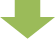 2. stupeň Autonomní morálka DospíváníDospívající posuzuje skutky v širších souvislos-tech. Umí se už vcítit do druhého.Činy posuzuje rovněž podle záměru, nikoli jen vzhledem k důsledkům.Připouští relativitu pravidel, která jsou vytvořena lidmi a pro lidi, a tudíž se mohou měnit.Důležitý je pro něj vlastní názor a s dospělými může i nemusí souhlasit.Volí mírnější tresty a zdůrazňuje, že viník se může změnit.Nezaměňuje přirozenéneštěstís trestem. Velké nemorálnosti mohou zůstat nepotrestány a jsou neštěstí, která nepřicházejí jako důsledek nemorálnosti.Přehled etap morálního vývoje, specifických obsahů                                                            a příčin morálního uvažování a jednánípodle L. KohlbergaPřehled etap morálního vývoje, specifických obsahů                                                            a příčin morálního uvažování a jednánípodle L. KohlbergaPřehled etap morálního vývoje, specifických obsahů                                                            a příčin morálního uvažování a jednánípodle L. KohlbergaPřehled etap morálního vývoje, specifických obsahů                                                            a příčin morálního uvažování a jednánípodle L. KohlbergaPrekonvenční stupeň – Zaměření na sebePrekonvenční stupeň – Zaměření na sebePrekonvenční stupeň – Zaměření na sebePrekonvenční stupeň – Zaměření na sebe1.Orientace na trestVyhnout se přestupkům pomocí trestuVyhnutí se trestu nebo ublížení svému já2.Naivní instrumentální hédonizmusPřijetí pravidel v souladu s vlastními zájmyZískání bezprostředního cíleKonvenční stupeň – zaměření na skupinuKonvenční stupeň – zaměření na skupinuKonvenční stupeň – zaměření na skupinuKonvenční stupeň – zaměření na skupinu3.Morálka hodného dítěteChovat se podle očekávání ostatníchStát se hodným v očích jiných osob4.Morálka vyššího řáduBýt spokojen s úkoly a povinnostmiPostkonvenční stupeň – zaměření se na vnitřní „self“Postkonvenční stupeň – zaměření se na vnitřní „self“Postkonvenční stupeň – zaměření se na vnitřní „self“Postkonvenční stupeň – zaměření se na vnitřní „self“5.Morálka společenské dohodyPriorita „non relative“ povinnostiPovinnost zákona nad sociálními protiklady6.Morálka univerzálních principůŘídit se dle vlastních etických principůVíra v ideály jako racionální osobnostPřehled jednotlivých etap, interakčních relací a specifických a behaviorálních účinků psychosociálního vývojepodle E. H. Eriksona a J. M. EriksonovéPřehled jednotlivých etap, interakčních relací a specifických a behaviorálních účinků psychosociálního vývojepodle E. H. Eriksona a J. M. EriksonovéPřehled jednotlivých etap, interakčních relací a specifických a behaviorálních účinků psychosociálního vývojepodle E. H. Eriksona a J. M. EriksonovéPřehled jednotlivých etap, interakčních relací a specifických a behaviorálních účinků psychosociálního vývojepodle E. H. Eriksona a J. M. EriksonovéPřehled jednotlivých etap, interakčních relací a specifických a behaviorálních účinků psychosociálního vývojepodle E. H. Eriksona a J. M. EriksonovéFáze (věk)Psychosociální krizeVýznamná relacePsychosociální ctnostMaladaptivní chováníI (0 – 1 let) kojenecDůvěra versus nedůvěraMatkaNadějeSenzorické pokrouceníII (2 – 3 let) batoleAutonomie versus hanba a pochybnostiRodičeVůleImpulzivita DonuceníIII (3 – 6 let)předškolákIniciativa versus vinaRodinaRozhodnostInhibice BezcitnostIV (7 – 12 let)školní věkUsilovnost versus méněcennostSousedství a školaKompetenceBezvládnostV (13 – 18 let)AdolescenceEgo identita versus konfuzeVrstevníciVěrnostFanatizmusVI (20 let)mladá dospělostIntimita versus izolacePartner PřáteléLáskaPromiskuitaExklusivitaVII (20 – 50 let) střední dospělostGenerativita versus stagnaceDomácnostKolegovéStarostlivostAutoritářstvíVIII                (50 – 80 let)pozdní dospělostIntegrita versus zoufalstvíLidstvoMoudrostDomýšlivostSapientizmusIX (nad 80 let)hluboké stáříZoufalství versus            víra a pokoraOsamělostZákladní důvěraBeznadějNedůvěraTřída1.2.3.4.5.6.7.8.9.CelkemRelativní četnostDívky11151188991279054,5Chlapci7610810911597545,5Celkem182121161818201716165100ŽÁCI – VLASTNOSTICtižádostivýVeselýČistotný a upravenýOdvážnýOchotnýČestný a pravdomluvnýNezávislý a soběstačnýTvořivýChytrý a inteligentníPoslušnýZdvořilýOdpovědný a spolehlivýSchopný ovládnout seProspěšnýNegativní vlastnosti35294525211031965135181648351271798152575184146552133081516311141168624313112113171914371012127644161822177157661510101251019138191181061012151212Pozitivní celkem6793696684935529483661493639Nevyjádřeno63435174606279406694861008191Celkem165165165165165165165165165165165165165165ŽÁCI – HODNOTYŽivot v pohodlíŽivot plný vzrušeníŽivot, který je nějak prospěšnýMírŽivot ve spokojené a šťastné rodiněSvobodný a nezávislý životZdravíŠťastný a spokojený životLáskaBezstarostný životŽivot ve vyspělém a bohatém státěDobré zaměstnáníPřátelstvíBýt moudrý a chytrýNegativní hodnoty776426153403312879628338111171520322266200001062751724277295151341653451718199191319529179469189168191717631319551813720851611172713208Pozitivní celkem464974911023110952881415398233Nevyjádřeno42526559609453110656454988094Celkem165165165165165165165165165165165165165165DÍVKY – VLASTNOSTICtižádostivýVeselýČistotný a upravenýOdvážnýOchotnýČestný a pravdomluvnýNezávislý a soběstačnýTvořivýChytrý a inteligentníPoslušnýZdvořilýOdpovědný a spolehlivýSchopný ovládnout seProspěšnýNegativní22201913103225628196924191166631117216484152916369216153611338313711128244842442129151037221995454118410446457896Pozitivní celkem3948393551572712211738261822Nevyjádřeno2922324229304122415446554849Celkem9090909090909090909090909090CHLAPCI – VLASTNOSTICtižádostivýVeselýČistotný a upravenýOdvážnýOchotnýČestný a pravdomluvnýNezávislý a soběstačnýTvořivýChytrý a inteligentníPoslušnýZdvořilýOdpovědný a spolehlivýSchopný ovládnout seProspěšnýNegativní13926121179402316127241611111354854120624024145971053632511358866761364852424977485456158568549744255736Pozitivní celkem2845303133362817271923231817Nevyjádřeno3421193231323818254040453342Celkem7575757575757575757575757575Pozitivní hodnocení vlastnostíDívkyChlapcimístoČestný a pravdomluvný (57)Veselý (45)místoOchotný (51)Čestný a pravdomluvný (36)místoVeselý (48)Ochotný (33)místoCtižádostivý (39)Odvážný (31)místoČistotný a upravený (39)Čistotný a upravený (30)Negativní hodnocení vlastnostíDívkyChlapcimístoTvořivý (56)Tvořivý (40)místoChytrý a inteligentní (28)Čistotný a upravený (26)místoSchopný ovládnout se (24)Schopný ovládnout se (24)místoCtižádostivý (22)Chytrý a inteligentní (23)místoNezávislý a soběstačný (22)Poslušný a Prospěšný (16)DÍVKY – HODNOTYŽivot v pohodlíŽivot plný vzrušeníŽivot, který je nějak prospěšnýMírŽivot ve spokojené a šťastné rodiněSvobodný a nezávislý životZdravíŠťastný a spokojený životLáskaBezstarostný životŽivot ve vyspělém a bohatém státěDobré zaměstnáníPřátelstvíBýt moudrý a chytrýNegativní4740121132313249491521316713817112315000712249131422039002102312118136156140038344377958911328113511449621098145125Pozitivní celkem24204445591665305746184814Nevyjádřeno1930343428512457313735574063Celkem9090909090909090909090909090CHLAPCI - HODNOTYŽivot v pohodlíŽivot plný vzrušeníŽivot, který je nějak prospěšnýMírŽivot ve spokojené a šťastné rodiněSvobodný a nezávislý životZdravíŠťastný a spokojený životLáskaBezstarostný životŽivot ve vyspělém a bohatém státěDobré zaměstnáníPřátelstvíBýt moudrý a chytrýNegativní302414401720103847131251510212151143500035251811135926132633336106347552696426112731186315825793112362913883Pozitivní celkem222930464315442231109213419Nevyjádřeno2322312532432953342719414031Celkem7575757575757575757575757575Pozitivní hodnocení hodnotDívkyChlapcimístoZdraví (65)Mír (46)místoŽivot ve spokojené a šťastné rodině (59)Zdraví (44)místoLáska (57)Život ve spokojené a šťastné rodině (43)místoPřátelství (48)Přátelství (34)místoMír (45)Láska (31)Negativní hodnocení hodnotDívkyChlapcimístoBezstarostný život (49)Život ve vyspělém a bohatém státě (47)místoŽivot ve vyspělém a bohatém státě (49)Bezstarostný život (38)místoŽivot v pohodlí (47)Život v pohodlí (30)místoŽivot plný vzrušení (40)Být moudrý a chytrý (25)místoSvobodný a nezávislý život (23)Život plný vzrušení (24)PEDAGOGOVÉ - VLASTNOSTICtižádostivýVeselýČistotný a upravenýOdvážnýOchotnýČestný a pravdomluvnýNezávislý a soběstačnýTvořivýChytrý a inteligentníPoslušnýZdvořilýOdpovědný a spolehlivýSchopný ovládnout seProspěšnýNegativní hodnoty51361107380043120000320001510201012322001101302001220002500410012101204101510011111101123Pozitivní celkem4303610743091335Nevyjádřeno5101157373805176Celkem1414141414141414141414141414ŽÁCI – VLASTNOSTICtižádostivýVeselýČistotný a upravenýOdvážnýOchotnýČestný a pravdomluvnýNezávislý a soběstačnýTvořivýChytrý a inteligentníPoslušnýZdvořilýOdpovědný a spolehlivýSchopný ovládnout seProspěšnýNegativní vlastnosti35294525211031965135181648351271798152575184146552133081516311141168624313112113171914371012127644161822177157661510101251019138191181061012151212Pozitivní celkem6793696684935529483661493639Nevyjádřeno63435174606279406694861008191Celkem165165165165165165165165165165165165165165Pozitivní hodnocení vlastnostíPedagogovéŽácimístoOdpovědný a spolehlivý (13)Čestný a pravdomluvný (93)místoČestný a pravdomluvný (10)Veselý (93)místoZdvořilý (9)Ochotný (84)místoNezávislý a soběstačný (7)Čistotný a upravený (69)místoOchotný (6)Ctižádostivý (67)Negativní hodnocení vlastnostíPedagogovéŽácimístoPoslušný (8)Tvořivý (96)místoTvořivý (7)Chytrý a inteligentní (51)místoOdvážný (6)Schopný ovládnout se (48)místoCtižádostivý (5)Čistotný a upravený (45)místoSchopný ovládnout se (4)Poslušný, Prospěšný, Ctižádostivý (35)PEDAGOGOVÉ - HODNOTYŽivot v pohodlíŽivot plný vzrušeníŽivot, který je nějak prospěšnýMírŽivot ve spokojené a šťastné rodiněSvobodný a nezávislý životZdravíŠťastný a spokojený životLáskaBezstarostný životŽivot ve vyspělém a bohatém státěDobré zaměstnáníPřátelstvíBýt moudrý a chytrýNegativní hodnoty1012010200095001100025042100000200011080300001300126101000120400320000110250500111202200310Pozitivní celkem0058133125710681Nevyjádřeno429519297498612Celkem1414141414141414141414141414ŽÁCI - HODNOTYŽivot v pohodlíŽivot plný vzrušeníŽivot, který je nějak prospěšnýMírŽivot ve spokojené a šťastné rodiněSvobodný a nezávislý životZdravíŠťastný a spokojený životLáskaBezstarostný životŽivot ve vyspělém a bohatém státěDobré zaměstnáníPřátelstvíBýt moudrý a chytrýNegativní hodnoty776426153403312879628338111171520322266200001062751724277295151341653451718199191319529179469189168191717631319551813720851611172713208Pozitivní celkem464974911023110952881415398233Nevyjádřeno42526559609453110656454988094Celkem165165165165165165165165165165165165165165Pozitivní hodnocení hodnotPedagogovéŽácimístoŽivot ve spokojené a šťastné rodině (13)Zdraví (109)místoZdraví (12)Život ve spokojené a šťastné rodině (102)místoMír (8)Mír (91)místoPřátelství (8)Láska (88)místoLáska (7)Přátelství (82)Negativní hodnocení hodnotPedagogovéŽácimístoŽivot plný vzrušení (12)Život ve vyspělém a bohatém státě (96)místoŽivot v pohodlí (10)Bezstarostný život (87)místoBezstarostný život (9)Život v pohodlí (77)místoŽivot ve vyspělém a bohatém státě (5)Život plný vzrušení (64)místoSvobodný a nezávislý život (2)Svobodný a nezávislý život (40)1. TŘÍDA - VLASTNOSTICtižádostivýVeselýČistotný a upravenýOdvážnýOchotnýČestný a pravdomluvnýNezávislý a soběstačnýTvořivýChytrý a inteligentníPoslušnýZdvořilýOdpovědný a spolehlivýSchopný ovládnout seProspěšnýNegativní10211013161420031181001100115000215000401122011312801200000310400382000111101512316200010110Pozitivní celkem111014910901358532Nevyjádřeno6828795111110131215Celkem18181818181818181818181818189. TŘÍDA - VLASTNOSTICtižádostivýVeselýČistotný a upravenýOdvážnýOchotnýČestný a pravdomluvnýNezávislý a soběstačnýTvořivýChytrý a inteligentníPoslušnýZdvořilýOdpovědný a spolehlivýSchopný ovládnout seProspěšnýNegativní  705022012353045101115230200001201202420201200300210011321320401112121003400521012100103221Pozitivní celkem2464118828281142Nevyjádřeno7125123682595589Celkem1616161616161616161616161616Pozitivní hodnocení vlastností1. třída9. třídamístoČistotný a upravený (14)Ochotný (11)místoCtižádostivý (11)Odpovědný a spolehlivý (11)místoVeselý (10)Čestný a pravdomluvný (8)místoOchotný (10)Nezávislý a soběstačný (8)místoČestný a pravdomluvný; Odvážný (9)Zdvořilý (8)Negativní hodnocení vlastností1. třída9. třídamístoTvořivý (16)Tvořivý (12)místoChytrý a inteligentní (14)Ctižádostivý (7)místoNezávislý a soběstačný (13)Čistotný a upravený (5)místoSchopný ovládnout se (3)Poslušný (5)místoČistotný a upravený; Poslušný (5)Prospěšný (5)1. TŘÍDA – HODNOTYŽivot v pohodlíŽivot plný vzrušeníŽivot, který je nějak prospěšnýMírŽivot ve spokojené a šťastné rodiněSvobodný a nezávislý životZdravíŠťastný a spokojený životLáskaBezstarostný životŽivot ve vyspělém a bohatém státěDobré zaměstnáníPřátelstvíBýt moudrý a chytrýNegativní61340130001310202101136022100002210362132000000300222052400010400403120102032512020112100332Pozitivní celkem231013133138702376Nevyjádřeno102454125101156131110Celkem18181818181818181818181818189. TŘÍDA – HODNOTYŽivot v pohodlíŽivot plný vzrušeníŽivot, který je nějak prospěšnýMírŽivot ve spokojené a šťastné rodiněSvobodný a nezávislý životZdravíŠťastný a spokojený životLáskaBezstarostný životŽivot ve vyspělém a bohatém státěDobré zaměstnáníPřátelstvíBýt moudrý a chytrýNegativní1182102001910004101133030200030210113241300000300212031121030402002123200220521001010301160Pozitivní celkem344511313511223140Nevyjádřeno24101051131145413212Celkem1616161616161616161616161616Pozitivní hodnocení hodnot1. třída9. třídamístoMír (13)Přátelství (14)místoŽivot ve spokojené a šťastné rodině (13)Zdraví (13)místoZdraví (13)Život ve spokojené a šťastné rodině (11)místoŽivot, který je nějak prospěšný (10)Láska (11)místoŠťastný a spokojený život (8)Mír; Šťastný a spokojený život (5)Negativní hodnocení hodnot1. třída9. třídamístoŽivot plný vzrušení (13)Život v pohodlí (11)místoBezstarostný život (13)Život ve vyspělém a bohatém státě (10)místoŽivot ve vyspělém a bohatém státě (10)Bezstarostný život (9)místoŽivot v pohodlí (6)Život plný vzrušení (8)místoŽivot, který je nějak prospěšný (4)Být moudrý a chytrý (4)Pozitivní hodnocení hodnotHodnocení z roku 2006Hodnocení z roku 2015místoZdravíZdravímístoLáskaŽivot ve spokojené a šťastné rodiněmístoPřátelstvíMírJméno a příjmení:Barbora KopřivováKatedra:Antropologie a zdravovědyVedoucí práce:PaedDr. et Mgr. Marie Chrásková, Ph.D.Rok obhajoby:2016Název práce:Hodnotová orientace žáků základní školyNázev v angličtině:Value orientation of primary school pupilsAnotace práce:Bakalářská práce s názvem Hodnotová orientace žáků základní školy se zabývá problematikou utváření hodnotové orientace u žáků v základním stupni vzdělávání. V teoretické části jsou vymezeny klíčové pojmy jako hodnota a hodnotová orientace, dále se tato část zabývá charakteristikou a vývojem osobnosti žáka základní školy. V praktické části je za pomoci dotazníkového šetření prezentována aktuální hodnotová orientace respondentů.Klíčová slova:Hodnota, hodnotová orientace, žák základní školyAnotace v angličtině:The bachelor thesis titled Value orientation of primary school pupils deals with the topic how pupils form their value orientation in this educational stage. The theoretical part 
deals with definitions of terms such as value and value orientation and in addition the part deals with pupil's characterization and pupil's mental development. The practical part presents current value orientation of primary school pupils on the basis of questionnaire survey.Klíčová slova v angličtině:Value, value orientation, primary school pupil Přílohy vázané v práci:Příloha 1. Dotazník pro žákyPříloha 2. Dotazník pro učiteleRozsah práce:74 stranJazyk práce:Čeština